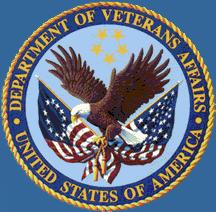 Developer fills out page 1 and 4, Privacy fills out page 2, and Security fills out page 3. 				Developer  Contact Information Mobile Application InformationPrivacy and Confidentiality RequirementsPrivacy Officer’s Signature Section Security RequirementsHeath Care Security Requirements Signature Section Developer NameVA E-Mail AddressPhone NumberOffice and Routing SymbolWeb and Mobile SolutionsFax NumberName of Mobile Application Name of Mobile Application Name of Mobile Application Date of Development  Date of Development  Web address where mobile application can be viewed: Description of Mobile Application Description of Mobile Application Description of Mobile Application Description of Mobile Application Description of Mobile Application Description of Mobile Application Intended Audience (User) for Mobile Application:  Veteran  Caregiver Provider PublicIntended Audience (User) for Mobile Application:  Veteran  Caregiver Provider PublicIntended Audience (User) for Mobile Application:  Veteran  Caregiver Provider PublicIntended Audience (User) for Mobile Application:  Veteran  Caregiver Provider PublicIntended Audience (User) for Mobile Application:  Veteran  Caregiver Provider PublicIntended Audience (User) for Mobile Application:  Veteran  Caregiver Provider PublicDoes User enter information or data into the Mobile Application?    Yes   No  N/ADoes User enter information or data into the Mobile Application?    Yes   No  N/ADoes Mobile Application store information or data entered by the User?   Yes    No  N/ADoes Mobile Application store information or data entered by the User?   Yes    No  N/ADoes Mobile Application store information or data entered by the User?   Yes    No  N/ADoes Mobile Application transmit/push data entered to VA?    Yes  No  N/AIf the answer to any of the questions above are “yes” then describe what information or data is entered or transmitted to VA:If the answer to any of the questions above are “yes” then describe what information or data is entered or transmitted to VA:If the answer to any of the questions above are “yes” then describe what information or data is entered or transmitted to VA:If the answer to any of the questions above are “yes” then describe what information or data is entered or transmitted to VA:If the answer to any of the questions above are “yes” then describe what information or data is entered or transmitted to VA:If the answer to any of the questions above are “yes” then describe what information or data is entered or transmitted to VA:Does Mobile Application pull data from a VA Database?     Yes  No  N/ADoes Mobile Application pull data from a VA Database?     Yes  No  N/ADoes the Mobile Application store information or data pulled from a VA Database?  Yes   No  N/A Does the Mobile Application store information or data pulled from a VA Database?  Yes   No  N/A Does the Mobile Application store information or data pulled from a VA Database?  Yes   No  N/A If the answer to any of the questions above are “yes” then describe what information or data is pulled from a VA database:If the answer to any of the questions above are “yes” then describe what information or data is pulled from a VA database:If the answer to any of the questions above are “yes” then describe what information or data is pulled from a VA database:If the answer to any of the questions above are “yes” then describe what information or data is pulled from a VA database:If the answer to any of the questions above are “yes” then describe what information or data is pulled from a VA database:If the answer to any of the questions above are “yes” then describe what information or data is pulled from a VA database:Type of Mobile Application Section must be filled out by the Developer prior to the Mobile Application submitted for Privacy and Security Review:Type of Mobile Application Section must be filled out by the Developer prior to the Mobile Application submitted for Privacy and Security Review:Type of Mobile Application Section must be filled out by the Developer prior to the Mobile Application submitted for Privacy and Security Review:Type of Mobile Application Section must be filled out by the Developer prior to the Mobile Application submitted for Privacy and Security Review:Type of Mobile Application Section must be filled out by the Developer prior to the Mobile Application submitted for Privacy and Security Review:Type of Mobile Application Section must be filled out by the Developer prior to the Mobile Application submitted for Privacy and Security Review:Type of Mobile Application: (More than One Box may be Checked) Mobile Application Stores/Transmits Veteran Specific Data Entered by VA Provider       Mobile Application Pulls Data from VA Database and Stores It        Mobile Application Pulls Data from VA Database But Does Not Store It      Mobile Application Stores Data Entered by the Veteran Only        Mobile Application Allows for Entry and Transmission of Data Entered by the Veteran to VA             Informational Mobile Application – No Data Pulled from VA and No Data Transmitted/Pushed to VA             NOTE: If informational Mobile Application box is checked, no Privacy Review or Security Review is required and checklist only needs to be signed by Developer. If any of the other boxes are checked a Privacy and Security Review must be completed.  Type of Mobile Application: (More than One Box may be Checked) Mobile Application Stores/Transmits Veteran Specific Data Entered by VA Provider       Mobile Application Pulls Data from VA Database and Stores It        Mobile Application Pulls Data from VA Database But Does Not Store It      Mobile Application Stores Data Entered by the Veteran Only        Mobile Application Allows for Entry and Transmission of Data Entered by the Veteran to VA             Informational Mobile Application – No Data Pulled from VA and No Data Transmitted/Pushed to VA             NOTE: If informational Mobile Application box is checked, no Privacy Review or Security Review is required and checklist only needs to be signed by Developer. If any of the other boxes are checked a Privacy and Security Review must be completed.  Type of Mobile Application: (More than One Box may be Checked) Mobile Application Stores/Transmits Veteran Specific Data Entered by VA Provider       Mobile Application Pulls Data from VA Database and Stores It        Mobile Application Pulls Data from VA Database But Does Not Store It      Mobile Application Stores Data Entered by the Veteran Only        Mobile Application Allows for Entry and Transmission of Data Entered by the Veteran to VA             Informational Mobile Application – No Data Pulled from VA and No Data Transmitted/Pushed to VA             NOTE: If informational Mobile Application box is checked, no Privacy Review or Security Review is required and checklist only needs to be signed by Developer. If any of the other boxes are checked a Privacy and Security Review must be completed.  Type of Mobile Application: (More than One Box may be Checked) Mobile Application Stores/Transmits Veteran Specific Data Entered by VA Provider       Mobile Application Pulls Data from VA Database and Stores It        Mobile Application Pulls Data from VA Database But Does Not Store It      Mobile Application Stores Data Entered by the Veteran Only        Mobile Application Allows for Entry and Transmission of Data Entered by the Veteran to VA             Informational Mobile Application – No Data Pulled from VA and No Data Transmitted/Pushed to VA             NOTE: If informational Mobile Application box is checked, no Privacy Review or Security Review is required and checklist only needs to be signed by Developer. If any of the other boxes are checked a Privacy and Security Review must be completed.  Type of Mobile Application: (More than One Box may be Checked) Mobile Application Stores/Transmits Veteran Specific Data Entered by VA Provider       Mobile Application Pulls Data from VA Database and Stores It        Mobile Application Pulls Data from VA Database But Does Not Store It      Mobile Application Stores Data Entered by the Veteran Only        Mobile Application Allows for Entry and Transmission of Data Entered by the Veteran to VA             Informational Mobile Application – No Data Pulled from VA and No Data Transmitted/Pushed to VA             NOTE: If informational Mobile Application box is checked, no Privacy Review or Security Review is required and checklist only needs to be signed by Developer. If any of the other boxes are checked a Privacy and Security Review must be completed.  Type of Mobile Application: (More than One Box may be Checked) Mobile Application Stores/Transmits Veteran Specific Data Entered by VA Provider       Mobile Application Pulls Data from VA Database and Stores It        Mobile Application Pulls Data from VA Database But Does Not Store It      Mobile Application Stores Data Entered by the Veteran Only        Mobile Application Allows for Entry and Transmission of Data Entered by the Veteran to VA             Informational Mobile Application – No Data Pulled from VA and No Data Transmitted/Pushed to VA             NOTE: If informational Mobile Application box is checked, no Privacy Review or Security Review is required and checklist only needs to be signed by Developer. If any of the other boxes are checked a Privacy and Security Review must be completed.  Check any of the following HIPAA identifiers that may be stored, entered, displayed or collected on the Mobile Application: If nothing is applicable check the box belowCheck any of the following HIPAA identifiers that may be stored, entered, displayed or collected on the Mobile Application: If nothing is applicable check the box belowCheck any of the following HIPAA identifiers that may be stored, entered, displayed or collected on the Mobile Application: If nothing is applicable check the box belowCheck any of the following HIPAA identifiers that may be stored, entered, displayed or collected on the Mobile Application: If nothing is applicable check the box belowCheck any of the following HIPAA identifiers that may be stored, entered, displayed or collected on the Mobile Application: If nothing is applicable check the box belowCheck any of the following HIPAA identifiers that may be stored, entered, displayed or collected on the Mobile Application: If nothing is applicable check the box belowNames Telephone Numbers Telephone Numbers Telephone Numbers Device Identifiers and Serial Numbers Device Identifiers and Serial Numbers E-mail Addresses Fax Numbers Fax Numbers Fax Numbers URLs (Universal Resource Locator) URLs (Universal Resource Locator) SSN or Medical Record Number  IP Addresses (Internet Protocol) IP Addresses (Internet Protocol) IP Addresses (Internet Protocol) Account Numbers Account Numbers Health Plan Beneficiary Number Certificate or License Numbers Certificate or License Numbers Certificate or License Numbers No Identifiers are being stored, entered, displayed or collected on the device  No Identifiers are being stored, entered, displayed or collected on the device  Other Identifier (Provide Description): Other Identifier (Provide Description): Other Identifier (Provide Description): Other Identifier (Provide Description): Other Identifier (Provide Description): Other Identifier (Provide Description):Section to be completed by the Appropriate Privacy OfficeSection to be completed by the Appropriate Privacy OfficeMet Not MetN/AComments1VA data pulled from VA database is a disclosure to the Veteran and stored on Veteran’s device. EULA used covers that Veteran owns the data now stored on the device. 2VA data pulled from VA database is a disclosure to the Veteran but is not stored on the Veteran’s device.  EULA used covers the fact that the Veteran is not being provided a copy but is only being given access to the data through the device.3Veteran self-entered data is not transmitted to VA but is securely stored on the device as determined by HCSR.4Veteran self-entered data transmitted to VA is covered by a Privacy Act system of records. EULA used covers the VA will receive the data entered by the Veteran on the device.5VA Provider entered data transmitted to VA is covered by a Privacy Act system of records.6VA data pulled from VA database and displayed to VA provider in performance of official duties is not stored on device. 7VA data pulled from VA database displayed to and modified by VA Provider in performance of their official duties is transmitted to VA for inclusion in the appropriate Federal Record or in a Privacy Act System of Records.8Account Information is not transferred to the mobile application. I have reviewed the Mobile Application and attest that it meets applicable privacy requirements.___________________________________________________________________________________________________________________________              Signature or E-signature of Privacy Office Representative                                                                                              DateSection  To Be Completed by Appropriate Security OfficialMet Not MetN/AComments9Access Control:   Access to any PHI/PII is restricted by password, PIN, or other appropriate access control mechanism. 10Data Storage:  All stored PHI/PII will be encrypted with VA-approved encryption that is FIPS 140-2 validated.  11Data Transmission:  All PHI/PII transmitted to or from VA will be encrypted with VA-approved encryption that is FIPS 140-2 validated.  12Data Removal: If PHI/PII is stored on a device a mechanism must be in place to remove all stored PHI/PII.I have reviewed the _____________________________________________Mobile Application and attest that it meets applicable security requirements._______________________________________________________________________________________________________________________________Signature or E-signature of Health Care Security Requirements representative                                                                              Date  Developer Signature: _______________________________________________________________________________________________________________________________Final Signature or E-signature of Developer                                                                                                                                            Date  